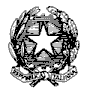 ISTITUTO COMPRENSIVO SCOLASTICO STATALE“CARDARELLI - MASSAUA” Scuola Secondaria di Primo Grado “Cardarelli” - via Scrosati, 4 - 20146 MILANO tel.02471590 fax 0247715482 Scuola Primaria “Massaua” - via Massaua, 5 -  20146 MILANO tel. 0288444586/7 fax 0288444588ORARIO INTERCLASSE DI QUARTAa.s. 2022/23OPZIONI COMPRESENZAFASCIA ORARIA: 8.30-10.30 / 10.30-12.30 / 14.30-16.304^ ALunedìMartedìMercoledìGiovedìVenerdì 1Venerdì 28.15 / 9.15DE NICOLAADORNIDE NICOLAADORNIADORNIDE NICOLA9.15/10.15DE NICOLAADORNIDE NICOLAADORNIADORNIDE NICOLA10.15/11.15DE NICOLAADORNIDE NICOLADE NICOLAADORNIADORNIADORNIDE NICOLA 11.15/12.15DE NICOLAADORNIDE NICOLADE NICOLAADORNIADORNIADORNIDE NICOLA12.15/13.15ADORNIDE NICOLAADORNIDE NICOLADE NICOLAADORNI13.15/14.15ADORNIDE NICOLAADORNIDE NICOLADE NICOLAADORNI14.15 / 15,15ADORNIDE NICOLAADORNIDE NICOLADE NICOLA ADORNI15,15 / 16,15  ADORNIDE NICOLAADORNIDE NICOLADE NICOLAADORNI4^BLunedìMartedìMercoledìGiovedìVenerdì 1Venerdì 28.15 / 9.15SALARDIDE MICHELISALARDIDE MICHELISALARDIDE MICHELI9.15/10.15SALARDIDE MICHELISALARDIDE MICHELISALARDIDE MICHELI10.15/11.15SALARDIDE MICHELIDE MICHELISALARDISALARDIDE MICHELISALARDIDE MICHELI11.15/12.15SALARDIDE MICHELIDE MICHELISALARDISALARDIDE MICHELISALARDIDE MICHELI12.15/13.15DE MICHELISALARDIDE MICHELISALARDIDE MICHELISALARDI13.15/14.15DE MICHELISALARDIDE MICHELISALARDIDE MICHELISALARDI14.15 / 15,15DE MICHELISALARDIDE MICHELISALARDIDE MICHELISALARDI15,15 / 16,15  DE MICHELISALARDIDE MICHELISALARDIDE MICHELISALARDIClassi quarteMATERIEORE PER DISCIPLINAINSEGNANTE AAdorni, De Micheliitaliano8storia2geografia2musica 1Adornied. all’immagine2De Michelialternativa2tecnologia ed. CivicaIn comuneINSEGNANTE BDe Nicola, Salardimatematica6scienze2inglese3ed. Motoria2Salardied. all’immagine2De Nicolaalternativa2tecnologia ed. CivicaIn comuneRC2NOMEGIORNOFASCIA ORARIAADORNI1)ADORNI2)ADORNI3)SUPPLENTE1)SUPPLENTE2)SUPPLENTE3)DE MICHELI1)DE MICHELI2)DE MICHELI3)SALARDI1)SALARDI2)SALARDI3)